RAZVOJ in NASTANEK POVRŠJAnastane z razpadanjem praceline Pangee, današnja podoba v KREDI+orogeneze (Kapskih gorah-J,Atlas-S)…zunanji procesi: URAVNANO V AFRIŠKI ŠČITTEKTONSKA DELOVANJA(Atlas & Vzhodnoafriški tektonski jarek)RAZLAMLJANE: Afriška + evrazijska lit.: POTRESI, VULKANI, TEKTONSKI JARKI (Vzhodnoafriški jarek:na Z Tanganjiško jezero, morje)kamine: GRANIT, GNAJS, SKRILAVCIPODNEBJE, POVRŠJE, RASTLINSTVO & VODOVJEVPLIVI NA PODNEBJE: geografska širina (tropski & suptropski pas), morski tokovi (v J Afriki), nadmorska višina (gorsko podnebje)EKVATORIALNO PODNEBJE: ob ekvatorju, zenitne padavine,vlaga, prsti, tropski deževni gozd-//:les&njive, naseljenost:le reke, ni plovbeSAVANSKO PODNEBJE:S&Jekvatorja, sušne&deževne dobe (21°C,1500mm ob ekvatoR.&250mmpoušave)savane:vlažna/visokotrav.,suha/nizkot.,savana trnatih rastlin(polpuščave,,)/savanske prstiposeljenost,nomadi,govedoreja,lsavane…polpuščave(ČADSKA KOTLINA:prehod iz savan.½pušč.podneb.,suha&trnasta savana, nomadi)(KOTLINA KALAHARI:Južnoafr.višavje,trnasta&suha savana½pušč.,areično obm.)(KOTLINA BELEGA NILA:puščav.-V Sahara&vlažno savan.-J,rečni nanosi,poseljen)V Afrika (V Afr.viš&Etiopsko viš.,na J:Južnoafr.viš.&Zmajeve gore)  savansko p.V Afr.viš.&Veliki tekt.j.:vulkan. prstiposelitevplantaže/njiveselitev v mesta(REKA ZAMBEZI:zajezili… zaradi:elektrika,plovnosti,zbiralnik vode-namakanje)(KILIMANDŽARO: trije vrhovi na robu kraterja)PUŠČAVSKO / SUHO TROPSKO & SUBTROPSKO PODNEBJE:območje Sahare, puščave Namib, Somalskega polotoka, nomadi-El Djoufposelitev:podtalnica(le,,osamelci-Air,Tibesti,Enedi),visoki zr.pritisk,suhi pasatiNIL:najdaljša reka, voda+naplavineposeljen, nanakalno kmetijstvoSREDOZEMSKO PODNEBJE:ob Sredozemskem morju & J Afrike ob Kapskih gorah:vroča&suha,:mile&,prstiposelitev,listavci&borinjive...g/makijaOBALA AFRIKE:razčlenjena,ravnin,površje strmo v,obale le Gvin.zalivu&Sredoz.morju,poseljeneZ OBALA: vpliv HLADNEGA Benguelskega tokavlage+suhi pasati,pušč.p.(Namib)V OBALA: vplivi TOPLEGA Agulhaškega toka-vlažni pasati, gozdoviod V obale proti notranjosti vedno manj padavin[MORSKI TOKOVI: Kanarski tok(-), Gvinejski(+), Bengalski(-), Agulhaški(+)]KOLONIALNA PRETEKLOST:cheap delovn F&surovinemultinac+ozemlja&rudnikiosamos.drž.vojne&gospodar.problemi new držav:izobrazba&sistem,nerazvit.gospodar,druž.razlike,$&tuje invenstposledica odvisnost od multinacionalk: poceni izvoz surovin,nadzor nad rudniki-own, zadolževanje v tujini, oboroževanje-kot oblika pomoči razvitih državafriške države zaostajajo za gospodarskim razvojem ostalega svetavisok naravni prirastek, zdravstvene,socialne razmere, polit. krize&vojnepropadanje podeželja&velika URBANIZ.puščav,lakota,bolezni, brezpos.(barak.n.)GOSPODARSTVOKMETIJSTVO:(60%-upada:aids&prestrukturiranje gospodarstva)  1. SAMOOSKRBNO, EKSTENZIVNO KMETIJSTVO:odvisnost od naravnih razmer, majhne kmetije, revščina…gnojialaveliko otrok: delovna sila & vera & tradicija  lakotaselilno/požigalno poljedelstvo:tropskigozd,požiganje…rodovitnost2nd gozdredno obdelovno:savane,male kmetije,požig.suho(koruza,proso,arašidi,manioku)2. STALNO POLJEDELSTVO: samooskrbno & tržno poljedelstvovulkanska prst, V predeli&ob rekah(proso,riž,koruza,manjok,banane) & na plantažah: čaj, kava, sizal, tobaknamakal.poljedel.:Nil,3x(pšenica,bombaž,sladkorni trs,proso,koruza,zelenjava)3. INTENZIVNO TRŽNO POLJEDELSTVO:Južnoafriška rep.,Kenija,Tanznija,Gani,Slonokošč. obala,Egipt,Nigerijavelike kmetijeustanov.Evrop. (argumi,grozdje,arašidi,trop.sadje,sizal,trs, kakav,kava,čaj,oljne palme,bombaž, tobak)vse več kmetijskih površinzmanšuje obseg njiv,pridelava hrane za last.needŽIVINOREJA:nomadska&polnomadska živinoreja:selijo+bivališča/samo moški, S&J Saharepašna živinoreja:vse države- !!!razen v ekvatorialni deli NEMUHA CE-CE!!!Intenzivna/tržna govedo&ovčjereja:Jafr,rep.,bogati belci,izvoz:ZDA,Jap.,EUTURIZEM: evropski & ameriški turistiE.Δ,Sredoz.,Jafr.rep.,naravni:Tanzan.&Ken.,||:politične,napadi,lakota,,sušePARKI: +:$,zaposlitev,tur.sred.,fotosafari,   -:tradicija,njive, onesnaženje,//lovRUDARSTVO: stare magmatske & metamorfne kamninekolonizacija-vlaganje multinac.+poceni delovna silavelika ponudba natrgucenJ AFR. REP.:vse rude(zlato,diamanti,mangan,krom, uranova ruda),“visoka razvitost”BAKRENI PAS:Dem.rep.Kongo,Zamibija–Kongo kotl.-odvisne od izvoza trgkrizaNAFTA & ZEMELJSKI PLIN:Alžirija,Tunizija,Libija,Egipt,Kamerun + naftarazvitost drževe, Angolaizvoz nafte  investicija v vodno oskrbo  namakalni sistemŠIRJENJE PUŠČAV/DEZERTIFIKACIJA:najhitreje se  J Saharaogroža SAHEL(polsuho tropsko podnebje,J Sahara)VZROKI & POSLEDICE ŠIRITVE PUŠČAV:stopnje širjenja puščav: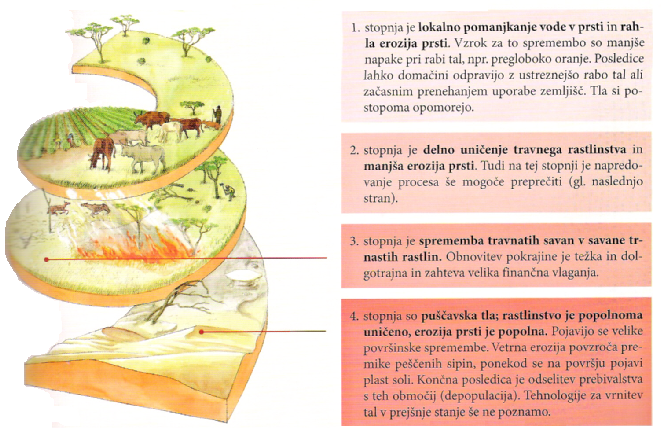 PREPREČEVANJE ŠIRJENA PUŠČAV:sidranje peščenih sipin: puščavo ogradijo:+grmičevje&…gozd, namakajonamakanje z zajezitvijo rek: (Nil, Niger,…), !!!…prst postane slana!!!selektivno namakanje: škropljenje…zasoljevanje:(kapljični sistem: ,napeljana vodo do vsake rastline posebejASUANSKI JEZ na NILU:: električna energija, plovne poti, namakanje,nove njive3 letine:naravne poplave&rodovitne naplavinerodovitnost,hitrejše  puščav na SLAKOTA & BOLEZNI:VZROKI ZA LAKOTO:suše, erozija prsti,sekanje(njive&kurjavo), rodovitnost, zdravstvo,št.otrok-delovna Fni hrane za vse, selitve v mestabrezposelnost, medn. pomočveljakiSUŠA: v sahelsem delu, zaradi prevelikih količin padavin(nomadiveč živine,…suša:popasejo vseerozija &  puščav  rodovitnost,lakotabolezni)BOLEZNI:Vzroki: visoka T & vlaga, voda, podhranjenost(imunski sistem), zdravstval…:dojenčki,aktivno prebivalstvo, stroški za zrdavstvo$za investicije, ki širijo bolezniNajpogostejše bolezni:ADIS:imunski sistem, HIV, nezašč. spolni odnosi&igel  telesni propadMALARIJA: v podsaharskim delu, piki komarjev(močvirja)://zaščitaSPALNA BOLEZEN: ekvator.Afr.-tropski gozd,muha ce-ceni živin.KOLERA: tropski predeli, z okuženo vodobruhanje&driskaKUGASHISTOMIAZA: ob sladkih vodah-jezera, reke, mlakeEBOLA:??bolezen, z stikom z okuženo krvjoodpoved notranjih org.Maroko – fosfatiAlžirija – nafta in zemeljski plinEgipt – bombažLiberija – izvoz železaSlonokoščena obala – kmetijski izdelkiNigerija – izvoz nafteKamerun – naftaDem. rep. Kongo – diamanti, baker, zlato, kontalEtiopija: kavaKenija: kava, čajTanzanija – kava, čaj, sizalNamibija – diamantiKakav: ekvatorialno podnebje; Nigerija, Gana, Kamerun, Slonokoščena obalakavovec: Uganda, Kenija, Tanzanija, Etiopijasizal: Kenija, Tanzanija, Angojabombaževec: Egipt, Uganda, S Tanzanija, Sudan, Kamerunkavčukovec: Kongova kotlina, Nigerija, Kamerun (ekv. pod.)čajevec: Kenija, Mozambik, Malaviprebivalstvo:naraščanjeveč kmetovveč hrane&kurjavevečje izkorišč. tal&gozdovprevelika poraba vodepropad rastlinstvaerozija prstikmetijstvo:več živineveč pašeporaba vodepropad rastlin.eroz. prstiDRUŽBENIT zraka: segrevanje ozračjavišje Tizhlapevanjeneredne padavinepadavine: vedno majndaljše,pogostejše sušesušenje rekneredne padav.vetetrna erozija: propadanje rastlinstvaerozija prstiNARAVNIDržavaglavno mestoDržavaglavno mestoMaroko RabatMavretanijaNoukchottTuizijaTunisAlžirijaAlžirLibijaTripolisEgiptKairoSudanKartumČadN' DjamenaNigerNiameyMaliBamakoSenegalDakarGambijaBaGvinejaConakrySierra LeoneFreetownLiberijaMonroviaSlonokoščena obalaYamuosoukruDem.republika KongoKinšasaAnoglaLuandaKongoBrazzavilleEtiopijaAdis AbebaDžibutiDžibutiSomalijaMogadišKenijaNairobiTanzanijaDodomaMozambikMaputoZambijaLusakaZimbabveHarareJ Afriška republika   CapetownNamibijaWindhuk